											ПРОЕКТ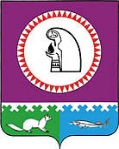 О внесении изменений в решениеДумы Октябрьского района от 23.12.2010 № 36«Об утверждении Порядка заключения Соглашений с органами местного самоуправления поселений, входящих в состав Октябрьского района, о принятии (передаче) части полномочий по решению вопросов местного значения»В соответствии с ч. 4 ст. 15 Федерального закона от 06.10.2003 № 131-ФЗ «Об общих принципах организации местного самоуправления в Российской Федерации», уставом Октябрьского района и в связи с изменением структуры органов местного самоуправления Октябрьского района, Дума Октябрьского района РЕШИЛА:    	1. Внести изменения в решение Думы Октябрьского района от 23.12.2010 № 36                           «Об утверждении Порядка заключения Соглашений с органами местного самоуправления поселений, входящих в состав Октябрьского района, о принятии (передаче) части полномочий по решению вопросов местного значения», изложив приложение к решению в новой редакции согласно приложению.2. Настоящее решение вступает в силу после его официального опубликования и распространяется на правоотношения, возникшие с 20 ноября 2015 года.3. Опубликовать настоящее решение в официальном сетевом издании «октвести.ру».4. Контроль за исполнением решения возложить на постоянную комиссию Думы Октябрьского района по вопросам местного самоуправления.  Исполнитель:Заведующий отделомпо работе с ОМС поселенийадминистрации Октябрьского районаФролова М.М.28-013Приложение к решению Думы Октябрьского района   от «___» декабря 2015 г. № ___ПОРЯДОК
заключения Соглашений с органами местного самоуправления поселений, входящих в состав Октябрьского района, о передаче (принятии) части полномочий по решению вопросов местного значения1. Общие положения1.1. Настоящий Порядок заключения Соглашений органами местного самоуправления  Октябрьского  района (далее – район)  с органами местного самоуправления, входящих в состав района поселений (далее – поселения) , о передаче (принятии) части полномочий по решению вопросов местного значения (далее – Порядок, Соглашения) разработан в соответствии с ч. 4 ст. 15 Федерального закона от  06.10.2003  № 131- ФЗ «Об общих принципах организации местного самоуправления в Российской Федерации», иными федеральными законами, уставом Октябрьского  района.1.2. Органы местного самоуправления района вправе заключать Соглашения с органами местного самоуправления городских и сельских поселений о передаче части своих полномочий за счет межбюджетных трансфертов, предоставляемых из бюджета Октябрьского района в бюджеты соответствующих поселений в соответствии с Бюджетным кодексом Российской Федерации. 	В этом случае органы местного самоуправления поселения осуществляют полномочия по решению вопросов местного значения района на территории данного поселения в соответствии с Федеральным законом от 06.10.2003 № 131-ФЗ «Об общих принципах организации местного самоуправления в Российской Федерации», иными федеральными законами, Уставом поселения, Соглашением.1.3. Органы местного самоуправления района, вправе заключать Соглашения с органами местного самоуправления городских и сельских поселений о приеме части их полномочий за счет межбюджетных трансфертов, предоставляемых из бюджетов этих поселений в бюджет Октябрьского района в соответствии с Бюджетным кодексом Российской Федерации.В этом случае, органы местного самоуправления района осуществляют полномочия по решению вопросов местного значения поселений на территории данного поселения в соответствии с Федеральным законом от 06.10.2003 № 131-ФЗ «Об общих принципах организации местного самоуправления в Российской Федерации», иными федеральными законами, уставом Октябрьского района, Соглашением.2. Компетенция органов местного самоуправления Октябрьского района по             заключению Соглашений 2.1. Дума Октябрьского района:1) принимает решения о передаче (принятии) части полномочий по решению вопросов местного значения;2) осуществляет контроль за исполнением Соглашений.2.2. Глава Октябрьского района: 1) вносит на рассмотрение Думы Октябрьского района (далее – Дума района) проект решения о передаче (принятии) части полномочий по решению вопросов местного значения;2) осуществляет контроль за исполнением Соглашений и соблюдением настоящего Порядка.2.3.  Администрация Октябрьского района: 1) инициирует передачу (принятие) части полномочий по решению вопросов местного значения;2) готовит заключение о целесообразности передачи (принятия) части полномочий по решению вопросов местного значения;3) осуществляет подготовку проектов решений Думы района, о передаче (принятии) части полномочий по решению вопросов местного значения; 4)  заключает Соглашения о передаче (принятии) части полномочий по решению вопросов местного значения;5) принимает правовые акты по вопросам осуществления органами местного самоуправления района переданных полномочий, если иное не предусмотрено Соглашением о передаче осуществления части полномочий по решению вопросов местного значения;6) исполняет Соглашения о передаче части полномочий по решению вопросов местного значения;7) предоставляет органам местного самоуправления поселения отчеты об осуществлении принятых полномочий, использовании финансовых средств (межбюджетных трансфертов) и материальных ресурсов в сроки и порядке, определенные Соглашением.3. Передача части полномочий администрацией Октябрьского района администрациям поселений3.1. Инициатором передачи (принятия) части полномочий по решению вопросов местного значения района могут являться органы местного самоуправления района или органы местного самоуправления поселения, направив предложения главе Октябрьского района (далее - глава района) в срок до 1 сентября текущего года. Указанные предложения подлежат рассмотрению в срок не более одного месяца.В предложениях необходимо указать следующие сведения: 	- полномочия, часть полномочий по решению вопросов местного значения района, которые подлежат передаче администрации поселения;	- предварительный расчет объема финансовых средств и материальных ресурсов, необходимых для осуществления передаваемых полномочий.3.2. Администрация района представляет главе района согласованные предложения и заключение о целесообразности передачи осуществления части полномочий по решению вопросов местного значения района (далее – Заключение).Подготовку Заключений осуществляют структурные подразделения администрации района согласовав их с:	-  Комитетом по управлению муниципальными финансами   администрации района;	-  Комитетом по управлению муниципальной собственностью администрации района;	-  юридическим отделом администрации района.Указанное Заключение также должно содержать предварительный расчет объема финансовых средств и материальных ресурсов, необходимых для осуществления передаваемых полномочий.3.3. Для разработки проектов Соглашений может создаваться рабочая группа при главе района с участием глав городских и сельских поселений. 		3.4. В особых условиях проектов Соглашений о передаче осуществления части полномочий по решению вопросов местного значения района может быть предусмотрено разграничение компетенции между органами местного самоуправления района и органами местного самоуправления поселений по исполнению передаваемых полномочий.				3.5. Отдел по работе с органами местного самоуправления поселений администрации района готовит проекты Соглашений и проект решения Думы Октябрьского района о передаче части полномочий органам местного самоуправления поселений от органов местного самоуправления района. 		3.6. На основании решения Думы района о передаче части полномочий органам местного самоуправлений поселений Администрация района заключает Соглашения с Администрациями поселений после принятия бюджета района, но не позднее 31 декабря текущего года.3.7. Администрация района в соответствии с условиями Соглашения и объемом межбюджетных трансфертов по каждому передаваемому полномочию, предоставляемых   в бюджеты поселений в соответствии с Бюджетным кодексом Российской Федерации, являющимся неотъемлемым приложением к указанному Соглашению, передает финансовые средства в бюджеты поселений на реализацию передаваемых полномочий. 3.8. Администрация района может передать администрации поселения материальные ресурсы, необходимые для реализации передаваемых полномочий, по договору безвозмездного пользования в тридцатидневный срок со дня подписания Соглашения.4. Принятие администрацией района части полномочий администрации поселений 4.1. Инициатором передачи (принятия) части полномочий по решению вопросов местного значения поселений могут являться органы местного самоуправления района или органы местного самоуправления поселения, направив предложения главе Октябрьского района (далее - глава района) в срок до 1 сентября текущего года. Указанные предложения подлежат рассмотрению в срок не более одного месяца.В предложениях необходимо указать следующие сведения: 	- полномочия, часть полномочий по решению вопросов местного значения поселения, которые подлежат передаче администрации района;	- предварительный расчет объема финансовых средств и материальных ресурсов, необходимых для осуществления передаваемых полномочий.4.2. Администрация района представляет главе района согласованные предложения и заключение о целесообразности принятия части полномочий по решению вопросов местного значения поселений (далее – Заключение).Подготовку Заключений осуществляют структурные подразделения администрации района согласовав их с:	-  Комитетом по управлению муниципальными финансами администрации района;	-  Комитетом по управлению муниципальной собственностью администрации района;	-  юридическим отделом администрации района.Указанное Заключение также должно содержать предварительный расчет объема финансовых средств и материальных ресурсов, необходимых для осуществления принимаемых полномочий.4.3. Для разработки проектов Соглашений может создаваться рабочая группа при главе района с участием глав городских и сельских поселений.		4.4. В особых условиях проектов Соглашений о передаче осуществления части полномочий по решению вопросов местного значения поселений может быть предусмотрено разграничение компетенции между органами местного самоуправления района и органами местного самоуправления поселений по исполнению принимаемых полномочий.				4.5. Отдел по работе с органами местного самоуправления поселений администрации района готовит проекты Соглашений и проект решения Думы Октябрьского района о принятии части полномочий от органов местного самоуправления   поселений органам местного самоуправления района. 		4.6. На основании решения Думы района о передаче части полномочий органам местного самоуправления района Администрация района заключает Соглашения с Администрациями поселений после принятия бюджета района, но не позднее 31 декабря текущего года.4.7. Администрация района в соответствии с условиями Соглашения и объемом межбюджетных трансфертов по каждому передаваемому полномочию, предоставляемых в бюджет района в соответствии с Бюджетным кодексом Российской Федерации, являющихся неотъемлемым приложением к указанному Соглашению, получает финансовые средства из бюджета поселения на реализацию передаваемых полномочий. 4.8. Администрации поселений могут передать Администрации района материальные ресурсы, необходимые для реализации передаваемых полномочий, по договору безвозмездного пользования в тридцатидневный срок со дня подписания Соглашения.5. Требования к содержанию Соглашения5.1. В Соглашении в обязательном порядке указываются:            5.1.1.  Правовая основа Соглашения.  5.1.2.  Предмет Соглашения. 5.1.3. Полномочия, передаваемые Администрацией поселения Администрации района.5.1.4. Полномочия, передаваемые Администрацией района Администрации поселения.5.1.4.  Особые условия, касающиеся исполнения вопросов местного значения. 5.1.5. Порядок определения ежегодного объема межбюджетных трансфертов, необходимых для осуществления передаваемых полномочий.5.1.6.  Порядок передачи и использования материальных ресурсов.5.1.7. Сроки и порядок предоставления отчетов об осуществлении переданных полномочий, использовании финансовых средств (межбюджетных трансфертов) и материальных ресурсов.5.1.8.  Права и обязанности Сторон. 5.1.9.  Срок действия Соглашения.5.1.10. Ответственность за нарушение Соглашения.5.1.11. Порядок урегулирования споров по Соглашению. 5.1.12. Контроль за исполнением Соглашения.5.1.13. Порядок внесения изменений и дополнений, досрочного расторжения Соглашения.                                    6. Внесение изменений в СоглашениеИзменения и дополнения в Соглашение вносятся в течение года только по письменному соглашению Сторон. Процедура внесения изменений и дополнений в Соглашение проводится аналогично процедуре заключения Соглашений не позднее 45 дней с момента получения предложения.7. Досрочное расторжение Соглашения 7.1. Досрочное расторжение Соглашения возможно в следующих случаях:             7.1.1. Неисполнения или ненадлежащего осуществления одной из Сторон переданных полномочий;             7.1.2. При наличии в течение действия настоящего Соглашения двух и более решений суда об обязанности одной из Сторон, должностного лица, муниципального служащего устранить допущенное нарушение прав и свобод гражданина или препятствие к осуществлению гражданином его прав и свобод, в связи с неисполнением или ненадлежащим осуществлением переданных в соответствии с настоящим Соглашением полномочий.	 7.1.3. Неоднократного нецелевого использования материальных и финансовых средств, переданных Стороне для   осуществления   переданных полномочий;	 7.1.4. При наличии инициативы одной из Сторон о прекращении действия   настоящего Соглашения.	 7.2. Расторжение Соглашения влечет за собой возврат перечисленных межбюджетных трансфертов, за вычетом фактических расходов, подтвержденных документально.                                     8. Заключительные положенияПредложения о взаимной передаче части полномочий, а также разграничение компетенций по исполнению принятых вопросов местного значения между органами местного самоуправления района и поселений оформляются для каждого поселения единым Соглашением.Муниципальное образованиеОктябрьский районДУМАРЕШЕНИЕМуниципальное образованиеОктябрьский районДУМАРЕШЕНИЕМуниципальное образованиеОктябрьский районДУМАРЕШЕНИЕМуниципальное образованиеОктябрьский районДУМАРЕШЕНИЕМуниципальное образованиеОктябрьский районДУМАРЕШЕНИЕМуниципальное образованиеОктябрьский районДУМАРЕШЕНИЕМуниципальное образованиеОктябрьский районДУМАРЕШЕНИЕМуниципальное образованиеОктябрьский районДУМАРЕШЕНИЕМуниципальное образованиеОктябрьский районДУМАРЕШЕНИЕМуниципальное образованиеОктябрьский районДУМАРЕШЕНИЕ«»2015 г.№пгт. Октябрьскоепгт. Октябрьскоепгт. Октябрьскоепгт. Октябрьскоепгт. Октябрьскоепгт. Октябрьскоепгт. Октябрьскоепгт. Октябрьскоепгт. Октябрьскоепгт. ОктябрьскоеПредседатель Думы Октябрьского районаПредседатель Думы Октябрьского районаПредседатель Думы Октябрьского районаПредседатель Думы Октябрьского районаПредседатель Думы Октябрьского районаПредседатель Думы Октябрьского района           Я.С. Разумов           Я.С. РазумовГлава Октябрьского района                                                      Глава Октябрьского района                                                      Глава Октябрьского района                                                      Глава Октябрьского района                                                      Глава Октябрьского района                                                      Глава Октябрьского района                                                              А.П. Куташова        А.П. Куташова№«Д-5 »